电气〔2016〕12号      签发：刘国海电气信息工程学院毕业设计格式要求按照《江苏大学毕业设计（论文）写作规范》，并进一步统一规范我院本科生毕业设计撰写，现制订《江苏大学电气信息工程学院毕业设计格式要求》，具体如下：编写要求毕业设计（论文）文稿必须用A4（210mm*297mm）白纸打印。打印时，要求纸的四周留足空白边缘，以便装订、复印。每一页上方（天头）和左侧（订口）分别留25mm，下方（地脚）和右侧（切口）分别留20mm。毕业设计（论文）一律左侧装订。毕业设计（论文）的内容构成：                         封面序或前言（必要时）摘要关键词       前置部分          目次页                         插图和附表清单（必要时）                         符号、标志、缩略词、首字母缩写、单位、术语、名词等注释表（必要时）                                 第1章                                 第2章 2.1(条) 2.1.1(款)                                                  2.1.1.1(项)                                             2.1.2正文              2.2主体部分                                     2.2.1                                         2.3                                             2.3.1                                             2.3.2                                 第3章                       结论                       致谢                       参考文献附录A  附录部分         附录B (必要时)         附录C（一）前置部分1.封面：封面包括设计（论文）题目、学院名称、专业班级、学生姓名、指导教师姓名及职称等几项内容。(1)题目：设计（论文）题目应该用简短、明确的文字写成，通过标题把毕业设计（论文）的内容、专业特点概括出来。题目字数要适当，一般不超过30个字。如果有些细节必须放进标题，为避免冗长，可以设副标题，把细节放在副标题里。(2)学院名称、专业班级、学生姓名、指导教师姓名及职称等几项内容如实填写。2.目录：目录是毕业设计（论文）的篇章名目，要按顺序写清楚设计（论文）构成部分和章、节的名称。要求列至二级目录。3.摘要：摘要是论文的内容不加注释和评论的简短陈述。摘要应具有独立性和自含性，即不阅读论文的全文，就能获得必要的信息。摘要中有数据、有结论，是一篇完整的短文，可以独立使用。摘要应说明研究工作目的、实验方法、结果和最终结论等，重点是结果和结论。中文摘要一般不少于400字；外文摘要不少于350个实词。如遇特殊需要，字数可略多。摘要中一般不用图、表、化学结构式，非公知公用的符号和术语。4.关键词：关键词是为了文献标引工作从论文中选取出来的以表示全文主题内容信息款目的单词或术语。每篇论文选取3-8个词作为关键词，以显著的字符另起一行，排在摘要的左下方。尽量用《汉语主题词表》等词表提供的规范词。关键词之间空二格。（二）主体部分1．正文：正文是作者对研究工作的详细表述。其内容包括：问题的提出，基本观点，解决问题的基本方法，必要的数据和图表，以及通过研究得出的结果与对结果的讨论等。正文字数一般为1万—1.5万左右，但对具有独特见解的论文不限字数。（1）文中所用的符号、缩略词、制图规范和计量单位，必须遵照国家规定的标准或本学科通用标准。作者自己拟订的符号、记号缩略词，均应在第一次出现时加以说明。（2）图：毕业设计（论文）中的图包括曲线图、构造图、示意图、图解、框图、流程图、记录图、布置图、地图、照片、图版等。所有的图应编排序号，序号一律用阿拉伯数字分别按章依序连续编排。如第2章的图为图2-1、图2-2……,每一图应有简短确切的题名，连同图号置于图下。（3）表：所有的表应编排序号，序号一律用阿拉伯数字分别按章依序连续编排。如第2章的表为表2-1、表2-2……。每一表应有简短确切的题名，连同表号置于表上。必要时，应将表中的符号、标记、代码以及需要说明事项，以最简练的文字，横排于表题下，作为表注，也可以附注于表下。表内同一栏的数字必须上下对齐。表内不能用“同上”、“同左”“；”和类似词，一律填入具体的数字或文字。（4）数学、物理和化学式毕业设计（论文）中的公式、算式或方程式等一律用阿拉伯数字分别依序连续编排，序号标注于该式所在行（当有续行时，应标注于最后一行）的最右边。（5）计量单位：毕业论文中的量和单位以国际单位制（SI）为基础，必须符合中华人民共和国的国家标准GB3100～GB3102-93。非物理量的单位，如件、台、人、元等，可用汉字与符号构成组合形式的单位，例如件/台、元/km。（6）标题层次毕业设计（论文）的全部标题层次应统一、有条不紊，整齐清晰，相同的层次应采用统一的表示体例，正文中各级标题下的内容应同各自的标题对应，不应有与标题无关的内容。章节编号方法应采用分级阿拉伯数字编号方法，第一级为“1”、“2”、“3”等，第二级为“2.1”、“2.2”、“2.3”等，第三级为“2.2.1”、“2.2.2”、“2.2.3”等，但分级阿拉伯数字的编号一般不超过四级，两级之间用下角圆点隔开，每一级的末尾不加标点。3．结论结束语包含对整个研究工作进行归纳和综合而得到的结论，以及对问题的进一步探讨的设想与建议。4. 致谢通常以简短的文字对在课题研究与论文撰写过程中直接给予帮助的指导教师、答疑教师和其他人员表示自己的谢意。在结论后单置一页。5.参考文献参考文献是毕业论文不可缺少的组成部分，它反映毕业论文的取材来源、材料的广博程度和材料的可靠程度，也是作者对他人知识成果的承认和尊重。一份完整的参考文献是向读者提供的一份有价值的信息资料。参考文献著录规则：专著的著录项目、著录格式及著录用符号：主要责任者.书名[文献类型标识].其他责任者.版本.出版地：出版者,出版年.文献数量.丛编项.附注项.文献标准编号其中，主要责任者、书名、版本、出版地、出版者、出版年为必须著录项目，其他为选择项目。参考文献类型，根据GB3469-83《文献类型与文献载体代码》规定，以单字母方式标识：M―专著，C―论文集，N―报纸文章，J―期刊文章，D―学位论文，R―研究报告，S―标准，P―专利；对于专著、论文集中的析出文献采用单字母“A”标识，其他未说明的文献类型，采用单字母“Z”标识。例：刘少奇.论共产党员的修养.修订2版.北京:人民出版社,1962.76页连续出版物的著录项目、著录格式及著录用符号：题名.主要责任者.版本.年.月,卷(期)～.年.月,卷(期)．出版地:出版者,出版年.丛编项.附注项.文献标准编号其中,题名、主要责任者、版本、出版地、出版者、出版年为必须著录项目，其他为选择项目。例:地质评论.中国地质学会.1936,1(1)～.北京:地质出版社,1936.～（3）专著中析出的文献著录项目、著录格式及著录用符号：析出责任者.析出题名.析出其他责任者.见:原文献责任者.原文献题名．版本.出版地:出版者,出版年.在原文献中的位置其中析出责任者、析出题名、见:原文献责任者、原文献题名、版本、出版地、出版者出版年、在原文献中的位置为必须著录项目，析出其他责任者为选择项目。例：黄蕴慧.国际矿物学研究的动向.见:程裕淇等编.世界地质科技发展动向. 北京:地质出版社,1982.38～39（4）连续出版物中析出的文献的著录项目、著录格式及著录用符号：析出责任者.析出题名.析出其他责任者.原文献题名，版本.在原文献中的位置 其中析出责任者、析出题名、原文献题名、版本、在原文献中的位置为必须著录项目，析出其他责任者为选择项目。例：李四光.地壳构造与地壳运动.中国科学,1973(4):400～429参考文献例：[1].中国科学院南京土壤研究所西沙群岛专案组．我国西沙群岛的土壤和鸟粪矿．北京：科学出版社，1977[2].傅承义,陈运泰,祁贵中．地球物理学基础．北京：科学出版社，1985．477[3].华罗庚，王元．论一致分布与近似分析：数论方法（Ⅰ）．中国科学，1973(4)：339～357[4].赵均宇．略论辛亥革命前后的章太炎．光明日报，1977  03-24(4)（三）附录部分附录作为论文主体的补充项目，可包括某些重要的原始数据、数学推导、计算程序、框图、结构图、注释、统计表、计算机打印输出件等。附录的序号编排按附录A、附录B．．．编排，附录（以附录B为例）内的顺序可按B2，B2.1,B2.1.1,B2.1.2的规律编排。图表按：图B1，图B2，表B1，表B2的规律编排。附录与正文装订在一起，连续编页码。三、毕业（设计）论文的写作细则：打印排版格式如下1、封面页：采用学校教务处规定的统一格式（样式见附录1）中文论文题目用二号黑体，可以分为1或2行居中打印；英文论文题目用16pt Time New Roman，Bold；学院名称、专业班级、学生姓名、指导教师姓名、指导教师职称用四号宋体。2、目录页：（样式见附录2）（单独成页）目录二字用二号黑体，居中，段前段后间距为1行；一级目录用四号黑体；二级目录用小四号宋体；页码放在行末，目录内容和页码之间用虚线连接。3、题目、摘要和关键词：（样式见附录3）（单独成页）题目：毕业设计题目为三号黑体字，可以分1或2行居中打印；论文（设计）题目下空一行打印专业班级、学生姓名、指导教师、职称内容，用小四号宋体。摘要：题目下空一行打印摘要，摘要二字用四号黑体，摘要二字后空一格打印内容用小四号宋体关键词：摘要内容下空一行打印关键词，关键词三字用四号黑体，其后为关键词内容，用小四号宋体，每两个关键词之间空二格。英文题目、摘要、关键词内容均应与中文相同。打印时全部采用小四号Arial字体，摘要内容和关键词内容均用五号Arial字体。英文题目、摘要、关键词合打一页（样式见附录3）。4、正文：采用小四号宋体字打印。行间距为1.5倍行距。（样式见附录4）5、标题：每章标题以四号黑体字居中打印；“章”下空一行为“条”，以四号宋体字左起打印；“条”下空一行为“款”，以小四号宋体字左起打印。6、文中图、表应有自明性。图、表名应附相应的英文和必要的中文图注。制图要求：半栏图宽≤7cm，通栏图宽≤16cm；图中曲线粗细应相当于5号宋体字的竖画，坐标线的粗细相当于5号宋体字的横画；图中文字、符号、纵横坐标标目用小五号字；标目采用国家标准的物理量（英文斜体）和单位符号（英文正体）的比表示，如c/molL-1。表格采用“三横线表”，表的内容切忌与图和文字的内容重复。7、公式：公式书写应在文中另起一行，居中书写。公式的编号加圆括号，放在公式右边行末，公式和编号之间不加虚线。公式后应注明编号，该编号按顺序编排。8、结论：结论二字用四号黑体字，结论内容为小四号宋体字。9、致谢：致谢二字用四号黑体字，居中，内容为小四号宋体字（样式见附录5）（单独成页）10、参考文献：（样式见附录6）（单独成页）参考文献一律放在文后，参考文献的书写格式按国家标准GB7714-87规定。参考文献按文中出现的先后统一用阿拉伯数字顺序编号，序码用方括号括起。“参考文献：”左顶格、四号黑体；序号左顶格，用阿拉伯数字加方括号标示，小四号宋体。11、文献综述封面：（样式见附录7）（单独成页）12、毕业设计附件合订本封面：（样式见附录8）（单独成页）13、自摘要起参考文献止设置页眉，具体格式见附录；自正文起参考文献止页面底端右侧设置页码，具体格式见附录。四、其它要求：1、全文内的各章、各节内的标题及段落格式（含顶格或缩进）要一致；2、全文内各章的体例要一致，例如，各章（节、目）是否有“导语”；3、时间表示：使用“2004年6月”，不能使用“04年6月”或“2004.6”；4、标题编号：要符合一般的学术规范，一般不能使用“半括号”，“（一）、”或“（一、）”等不规范用法，标题结束处不能有标点符号；5、全文错别字或不规范之处不能超过万分之二。电气信息工程学院2016年4月27日电气信息工程学院办公室        2016年4月27日印发 附录1：JI A N G S U  U N I V E R S I T Y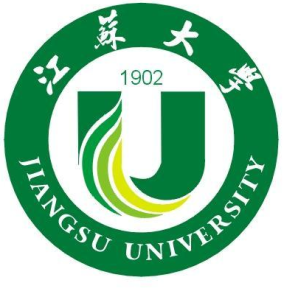 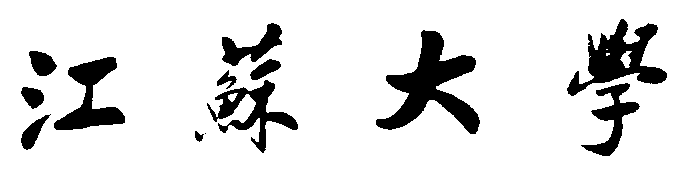 本   科   毕   业   设   计中文论文题目（二号黑体）英文论文题目（16ptTime New Roman，Bold）学院名称：（四号宋体）专业班级：（四号宋体）学生姓名：（四号宋体）学生学号：（四号宋体）指导教师姓名：（四号宋体）指导教师职称：（四号宋体）年   月附录2：目录第1章 ××××××××××××………………………………………………11.1 ×××××××××××××…………………………………………………………11.1.1 ×××××××××××××……………………………………………………21.1.2 ×××××××××××××…………………………………………………111.2 ×××××××××××××………………………………………………………231.3 ×××××××××××××………………………………………………………26第2章 ×××××××××××××…………………………………………302.1 ×××××××××××××××……………………………………………………402.1.1 ×××××××××××××…………………………………………………402.1.2 ×××××××××××××…………………………………………………422.2 ×××××××××××××………………………………………………………442.3 ×××××××××××××………………………………………………………47第3章 ××××××××××××……………………………………………523.1 ×××××××××××××……………………………………………………533.2 ×××××××××××××……………………………………………………60第4章 ×××××××××××××…………………………………………66结论……………………………………………………………………………………………71致谢………………………………………………………………………………………………74参考文献…………………………………………………………………………………………75附录3：中文论文题目专业班级： 学生姓名：指导教师： 职称：摘要（空1格）×××××××××××××××××××××××××××××××××关键词：××  ×××  ×××  ××××TitleAbstract（空1格）××××××××××××××××××××××××Key words  ××××××××××××附录4：正文第1章 ×××××××××××1.1 ×××××××××××××××1.1.1 ×××××××××××××××1.1.2 ×××××××××××××××1.2 ×××××××××××××××1.3 ×××××××××××××××第2章 ×××××××××××2.1 ×××××××××××××××2.2 ××××××××××××××××××××××××第3章 ×××××××××××3.1 ×××××××××××××××	3.2 ×××××××××××××××结论××××××××××××××××××××××××××××××××××××附录5致  谢××××××××××××××××××××××××××××××××××××××××××××××××××××××××××××××××××××××××××××××××××××附录6：参考文献：[1]××××××××××××××××××××××××××××××[2]××××××××××××××××××××××××××××××[3]××××××××××××××××××××××××××××××附录7：文献综述封面JI A N G S U  U N I V E R S I T Y            本   科   毕   业   设   计文 献 综 述论文题目：（四号宋体）学院名称：（四号宋体）专业班级：（四号宋体）学生姓名：（四号宋体）学生学号：（四号宋体）指导教师姓名：（四号宋体）指导教师职称：（四号宋体）年    月附录8：毕业设计附件材料目录毕业设计附件材料目录1、毕业设计任务书2、开题报告3、文献综述4、英文翻译原文5、英文翻译译文6、中期检查表7、答辩记录论文题目：（四号宋体）学院名称：（四号宋体）专业班级：（四号宋体）学生姓名：（四号宋体）学生学号：（四号宋体）指导教师姓名：（四号宋体）指导教师职称：（四号宋体）年    月